Защитные барьерыЭта сессия должна быть сформирована на месте. Для этого в Вашем распоряжении имеется два варианта: существует местный (или в отделении) курс обучения, который отвечает данным целям. В этом случае, такой курс обучения можно использовать вместо данного модуля. в противном случае, мы рекомендуем вам сформировать свой собственный курс обучения согласно предложениям, представленным ниже.Настоящий документ содержит предложения по содержанию и педагогическим методам, обеспечивающим достижение целей данного модуля. Приблизительная длительность:1 час 00 минут - 1час 30 минут в аудитории (включая разбор посещения + посещение (30 минут - 2 часа в зависимости от предприятия)).Рекомендации по педагогическим методам: После короткой теоретической части, в рамках модуля - организация посещения мест, где находятся основные защитные барьеры.Модули, необходимые для выполнения сессииTCG.TCASTCT 4Подготовка сессииЧтобы часть сессии на предприятии была наиболее эффективной, целесообразно подготовить заранее этот модуль, выбрав защитные барьеры (стремясь выбрать барьеры 4 типов: превентивный, контрольный, понижающий и эвакуационный), которые должны будут наблюдать участники. Речь идет не только о том, чтобы их увидеть, но опросить пользователей установок, расположенных поблизости, чтобы увидеть, знают ли они о существовании барьера(ов), об их функции и что делать в случае выхода из строя.Предложение по планированию сессииИнструкции для преподавателя:Комментарии для преподавателяКлючевые элементы содержанияТип работ«Вопрос» / объявление требованийЦели:В конце сессии, участники должны:Определять основные защитные барьеры предприятия, где они будут работать.Понимать, какую роль они будут играть в сохранении этих барьеров.Ключевые элементыПоддержка/действияРазличные типы барьеровКонкретные барьеры на их предприятии. Преподаватель модуля должен быть подготовлен к этому, уже зная, какие барьеры он будет показывать: превентивный барьер, контрольный барьер, понижающий барьер,эвакуационный барьер.Посещение предприятияРазличные роли и обязанности поддержания целостности этих барьеровФаза / Длит-тьПреподавательПредложение по содержанию модуля1. Встреча5’	5’Приветствие и целиПредставление целей модуля: Перед тем, как начать, кто может напомнить нам о том, что мы имеем в виду, когда мы говорим о барьерах?Поблагодарите добровольца и покажите связь со слайдами описания барьеров.Знание барьеров предприятия и вашей роли в связи с этим.2.Различные типы барьеров15’	20’Показать слайды о различных типах барьеровИх цель:Их польза:Примеры:Различные типы:Объединить в PDF: «RC - support formation FELUY_Barrières.pdf»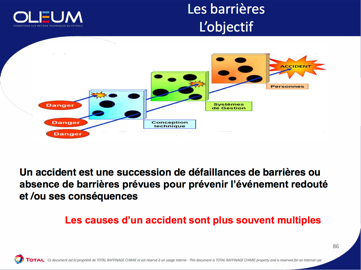 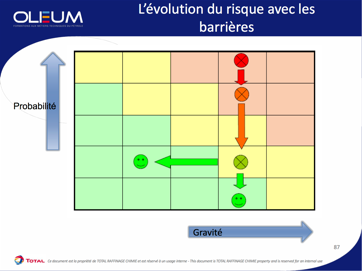 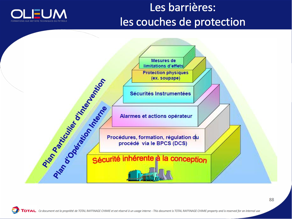 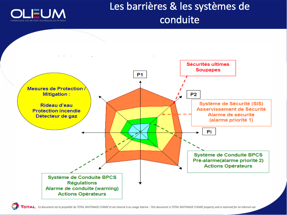 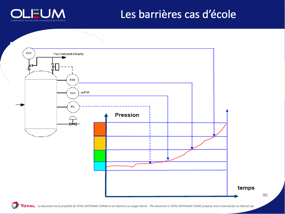 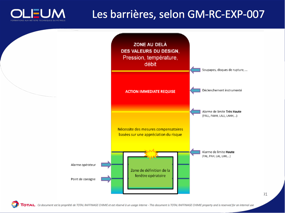 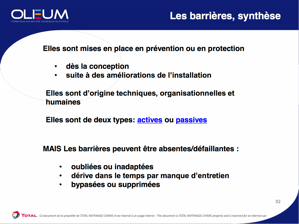 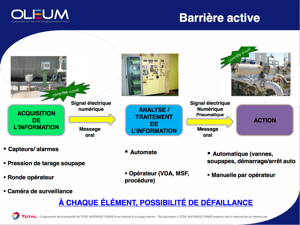 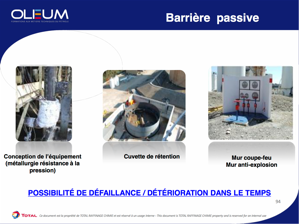 2.Барьеры предприятия для предупреждения основных рисков15’	35’Барьеры на нашем предприятииВо время посещения предприятия, определили ли вы зоны, которые, как Вы чувствуете, связаны с основным риском, о котором мы говорим?Если да, определили ли вы типы барьеров, о которых мы сейчас будем говорить?Пусть участники обменяются мнением о том, что они заметили во время их последних посещений предприятия.3.Роли и обязанности15’	50’Ваша роль в отношении поддержания целостности барьеровНа предприятии у всех есть обязанности в отношении следующих барьеров:А для вас?Предложите участникам обменяться мнением об их роли среди этих трех функций, и как они считают, это должно конкретно реализоваться.В заключение: Каждый человек имеет свою роль, и это очень важно на всех уровнях для обеспечения целостности защитных барьеров.ПрактикумВы можете сделать практикум, взяв типовой защитный барьер вашего предприятия и определив роли для каждого: один -  руководителем, другой - оператором, третий - обслуживающим персоналом. Взять для одного и того же барьера нормальную ситуацию, затем ситуацию выхода из строя.Пример: Роли относительно детекторов газа вблизи ловушки для скребков трубопровода - в нормальных условиях, а затем - при выходе из строя.Дать несколько минут (5) для подготовки, затем организовать круглый стол.Нормальная ситуация:Руководство: «УПРАВЛЯТЬ» • Размещение индикаторов,• Контроль и обеспечение поддержания барьеров• Предоставление ресурсов для того, чтобы персонал мог работать в безопасности и поддерживать барьеры Оператор: «ИСПОЛЬЗОВАТЬ» • Соблюдать условия эксплуатации (на всех этапах)• Устранение результатов выхода из строя барьеров (важность осмотра оператором)• Проверка барьеров (принятие мер, тестирование ...) Техническое обслуживание: «ПРЕДУПРЕЖДАТЬ»• Определить риски неисправностей • Выполнение профилактического/планового обслуживания• Накопление запасов критических запасных частей  В случае выхода из строя:Руководство: «ПРИНИМАТЬ РЕШЕНИЕ» • Управлять чрезвычайной ситуацией (если применимо)• Определить компенсационные меры Оператор: «ИСПОЛЬЗОВАТЬ» • Управлять чрезвычайной ситуацией (если применимо)• Задействовать вспомогательные службы для восстановления барьеров• Установить компенсационные меры Техническое обслуживание: «ВЫПОЛНЯТЬ РАБОТЫ»• Определить риски неисправностей • Выполнение профилактического/планового обслуживания• Накопление запасов критических запасных частей4.Конкретные барьеры на предприятии30 минут - 2 часа (в зависимости от предприятия)Наблюдение на предприятии + опросОрганизовать посещение предприятия, чтобы им показать наиболее важное оборудование, а также различные соответствующие барьеры, чтобы можно было связать с их будущей деятельностью. Проверить, чтобы они хорошо понимали свою роль при использовании оборудования.В ходе посещения нужно организовать встречи с действующими лицами зоны (если это возможно, руководителя, оператора и обслуживающего персонала), чтобы они объяснили свою роль по отношению к барьеру(ам).5. Обобщение посещения.30 минутВернувшись в аудиторию, организовав краткий обзор, в котором участники могли бы показать, что они поняли из увиденных барьеров:- их функция- при каком типе риска (ов), они обеспечивают защиту- что делать в случае выхода из строя (и роли каждого).Сделать вывод о: важности барьеров для защиты от основных рисков, затем поблагодарить.